UŁAMKI ZWYKŁE – ZADANIA KLASA 5A, 6B, 7A, 7B ciąg dalszy– zadania przepisz do zeszytu i wykonaj. W razie wątpliwości pisz na maila.Zad. 13Wykonaj działania:a)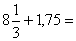 b)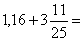 c)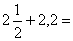 d)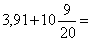 Zad. 14Wykonaj działania:a)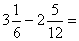 b)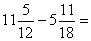 c)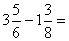 d)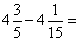 